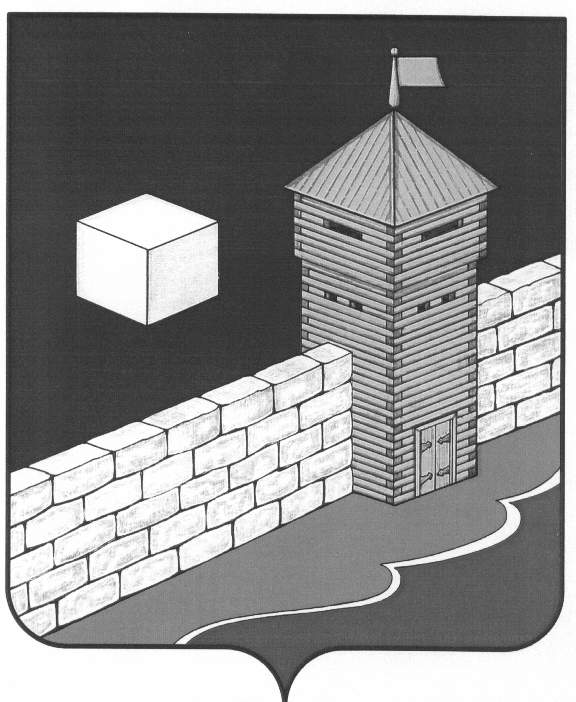  АДМИНИСТРАЦИЯ  НОВОБАТУРИНСКОГО  СЕЛЬСКОГО ПОСЕЛЕНИЯ                                              РАСПОРЯЖЕНИЕ	456573, п. Новобатурино, Еткульского района, Челябинской области, ул. Центральная, 4         8958870740010.01.2022  года  № 01-1п. Новобатурино О  создании муниципальной конкурсной комиссии  по отборуинициативных проектов В соответствии с  Федеральным  законом «Об общих принципах организации местного самоуправления в Российской Федерации», Законом Челябинской области «О некоторых вопросах правового регулирования отношений, связанных с инициативными проектами, выдвигаемыми для получения финансовой поддержки за счет межбюджетных трансфертов из областного бюджета», на основании  Положения о реализации инициативных проектов  в Новобатуринском сельском поселении, утвержденным решением № от 24.02.2021,  в целях проведения  конкурсного отбора инициативных проектов на территории Новобатуринского сельского поселения:Администрация  Новобатуринского сельского поселения ПОСТАНОВЛЯЕТ: 1. Создать муниципальную конкурсную комиссию по проведению конкурсного отбора инициативных проектов на территории Новобатуринского сельского поселения и утвердить ее состав (приложение).2.  Муниципальная конкурсная комиссия по проведению конкурсного отбора  инициативных проектов на территории Новобатуринского сельского поселения в своей работе руководствуется Положением о реализации инициативных проектов в Новобатуринском сельском поселении,  утвержденным решением №   от 19.02.2021 года. 3. Контроль исполнения настоящего постановления оставляю за собой. Глава НовобатуринскогоСельского поселения	                                                          Т.Н. ПорохинаПриложение к постановлению администрации Новобатуринского сельского поселения                                                                      от 10.01.2022 г. № 01-1Составмуниципальной конкурсной комиссии по проведению конкурсного отбора инициативных проектов  на территории Новобатуринского сельского поселенияПредседатель комиссии: Порохина Т.Н. – глава Новобатуринского сельского поселенияСекретарь комиссии: Шундеева Галина Викторовна – специалиста 2 категории Новобатуринского сельского поселенияЧлены комиссии: -  Зонова Людмила Владимировна – специалист администрации Новобатуринского сельского поселения;- Ахмедзянова Нина Викторовна- депутат Совета депутатов Новобатуринского сельского поселения;-     Плеханова Татьяна Владимировна  - депутат Совета депутатов Новобатуринского сельского поселения;-     Щербакова Елена Сергеевна - депутат Совета депутатов Новобатуринского сельского поселения. Глава НовобатуринскогоСельского поселения	                                                          Т.Н. Порохина